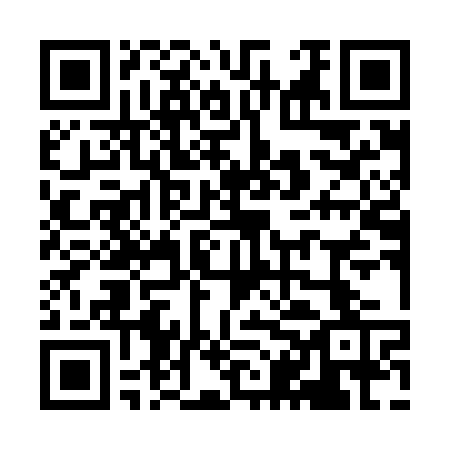 Ramadan times for Obervoglarn, GermanyMon 11 Mar 2024 - Wed 10 Apr 2024High Latitude Method: Angle Based RulePrayer Calculation Method: Muslim World LeagueAsar Calculation Method: ShafiPrayer times provided by https://www.salahtimes.comDateDayFajrSuhurSunriseDhuhrAsrIftarMaghribIsha11Mon4:434:436:2812:173:276:076:077:4512Tue4:414:416:2612:163:286:086:087:4713Wed4:394:396:2412:163:296:106:107:4814Thu4:364:366:2212:163:306:116:117:5015Fri4:344:346:1912:163:316:136:137:5216Sat4:324:326:1712:153:316:146:147:5317Sun4:304:306:1512:153:326:166:167:5518Mon4:274:276:1312:153:336:176:177:5719Tue4:254:256:1112:143:346:196:197:5820Wed4:234:236:0912:143:356:206:208:0021Thu4:214:216:0712:143:366:226:228:0222Fri4:184:186:0512:143:376:236:238:0423Sat4:164:166:0312:133:386:256:258:0524Sun4:134:136:0112:133:386:266:268:0725Mon4:114:115:5912:133:396:286:288:0926Tue4:094:095:5712:123:406:296:298:1127Wed4:064:065:5412:123:416:316:318:1228Thu4:044:045:5212:123:426:326:328:1429Fri4:014:015:5012:113:426:346:348:1630Sat3:593:595:4812:113:436:356:358:1831Sun4:564:566:461:114:447:377:379:201Mon4:544:546:441:114:457:387:389:222Tue4:514:516:421:104:467:397:399:233Wed4:494:496:401:104:467:417:419:254Thu4:464:466:381:104:477:427:429:275Fri4:444:446:361:094:487:447:449:296Sat4:414:416:341:094:487:457:459:317Sun4:394:396:321:094:497:477:479:338Mon4:364:366:301:094:507:487:489:359Tue4:344:346:281:084:507:507:509:3710Wed4:314:316:261:084:517:517:519:39